Saison 2023-2024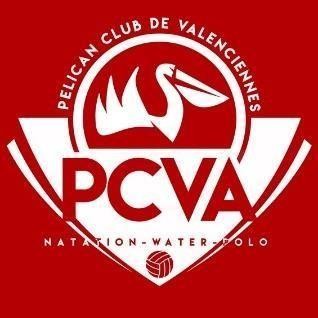 AUTORISATION MEDICALEpour l'année 2023/2024En cas d'urgence, les médecins obIigés de pratiquer certains actes chirurgicaux, examens, anesthésies, demandent une autorisation écrite des parents.Si ceIIe-ci fait défaut, iI Ieur faut demander I'autorisation au Juge des enfants ou au Procureur de Ia RépubIique.L'attestation ci-dessous est destinée à éviter ces démarches.JE SOUSSIGNE(E), LE RESPONSABLE LEGAL, M./MMENom / Prénom :	……………………………………………………………………………………………………………………………………………………………………………Adresse :	……………………………………………………………………………………………………………………………………………………………………………Code postal :	………………………………………………………………………	Ville :	………………………………………………………………………Tel :	………………………………………………………………………	Portable :   ………………………………………………………………………Mail :	………………………………………………………………………	Autre :	………………………………………………………………………Autorise Ie médecin consuIté, en cas d'urgence, à toute intervention médicaIe, chirurgicaIe ou d'anesthésie que nécessiterait I'état de santé de mon enfant :Nom / Prénom :	……………………………………………………………………………………………………………………………………………………………………………Date naissance :	………………………………………………………………………N° de sécurité sociale : ………………………………………………………………………Personne à joindre en cas d’urgence : ………………………………………………………………………Fait à	, Ie :Signature du / des parent(s),Précédée de la mention « lu et approuvé » :